Урок повторения и обобщения в 7-м классе по теме "Многочлены"Цели:Образовательные: повторение и обобщение знаний, закрепление и отработка навыков по теме “Многочлены”;Воспитательные: воспитание у учащихся потребности ценить, уважать и беречь свое здоровье, повторение основных элементов режима дня подростка, влияние режима дня на здоровье человека;Развивающие: развитие и закрепление навыков работы карандашом и линейкой при построении диаграммы, развитие навыков составления собственного режима дня.Оформление доски: на доске плакат по теме “Многочлены”, плакат “Режим дня школьника” и плакаты с высказываниями “Человек – высший земной продукт. Человек - сложнейшая и тончайшая система, но для того, чтобы использовать сокровища природы, чтобы этими сокровищами наслаждаться, человек должен быть здоровым, сильным и умным”.И. Павлов“Единственная красота, которую я знаю, - это здоровье”.Г. ГейнеПлан урока:1. Организационный моментПроверка готовности к уроку, приветствие, установление психологического контакта в классе.2. Актуализация опорных знаний учащихсяНа этом уроке мы с вами не только повторим и обобщим знания по теме “Многочлены”, но и поговорим о такой важной проблеме – о здоровье , и в частности о режиме дня и о том какое влияние он оказывает на здоровье человека.По теме “Многочлены” необходимо повторить следующие понятия и правила: понятия “многочлен”, “двучлен”, “трехчлен”, “многочлен в стандартном виде”;сложение и вычитание многочленов;умножение многочлена на одночлен;умножение многочлена на многочлен;деление многочлена на одночлен.В процессе повторения удобно использовать плакат:           Многочлены2а + в (двучлен),  (трехчлен), 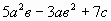  (многочлен в стандартном     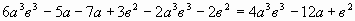                                                                                                 виде)Сложение и вычитание многочленов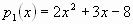 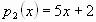 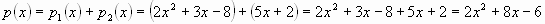 ;  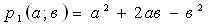 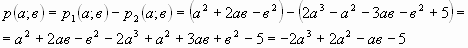 Умножение многочлена на одночлен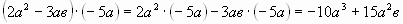 Умножение многочлена на многочлен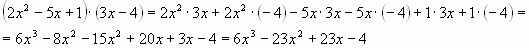 Деление многочлена на одночлен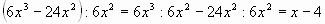    (алгебраическая дробь) 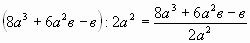 Прежде чем перейти к выполнению упражнений, давайте еще вспомним, что такое режим дня. (Режим дня – это установленный распорядок жизни человека, который включает в себя труд, питание, отдых и сон.)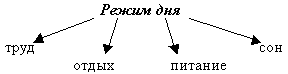 Примерный режим дня школьника7.00 – подъем, зарядка, утренние процедуры7.15 – завтрак7.40 – выход из дома в школу8.00 – 13.40 – уроки в школе13.50 – возвращение из школы домой14.00 – обед14.30 – 16.00 – прогулка, отдых, чтение, посещение кружков16.00 – выполнение домашнего задания17.30 – отдых19.00 – ужин20.30 – подготовка ко сну21.30 – сон3. Выполнение упражненийУпражнения выполняются у доски с последующей проверкой.Вычислите значения выражений и узнайте:а) в какое время у человека наивысшая работоспособность;б) в какое время у человека наибольшее утомление;в) когда необходимо прекращать всякую деятельность.а)     при а = -1;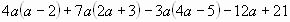 б)      при х = -3,   у = -2; 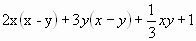 в)    при с = -1. (1)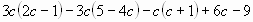 Ответ: а) 11 ч – время наивысшей работоспособностиб) 15 ч – время набольшего утомленияв) 21 ч – время прекращения всякой трудовой деятельностиРешить задачу:Средняя продолжительность ночного сна 8 часов. Из них сон без сновидений приблизительно в 5,4 раза больше по времени, когда человек видит сны. Сколько времени человек может видит сны каждую ночь.Ответ: 1,25часа4. Физ. минутка3. Вместо *, , ,   вставьте соответствующие одночлены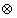 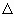 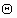 а)   ;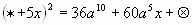 б) ;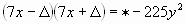 в) 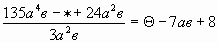 Коэффициент одночлена  показывает, какой должен быть утренний завтрак (в % ), коэффициент одночлена  показывает, какими должны быть второй завтрак и ужин (в % ), коэффициент одночлена показывает, какой должен быть обед (в % ). По полученным данным постройте столбчатую диаграмму распределения дневной нормы пищи.Ответ: а) * = 6а5;     б)  * = 49 х2;        в) * = 21 а3 в2 ; 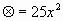 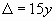 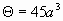 завтрак – 25 % , второй завтрак – 15 % , обед – 45 % , ужин – 15 % .Распределение дневной нормы пищи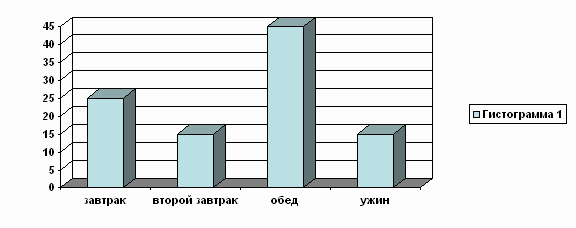 5. Домашнее заданиеа) повторить основные понятия и правила по теме “Многочлены”;б) решить задачу: три ученика 7 “В” класса вместе весят 124 кг. Масса первого ученика составляет  массы второго, а третий на 4 кг тяжелее второго. Сколько весит каждый ученик 7 “В” класса.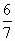 в) решить уравнения:;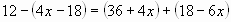 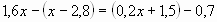 Решив данные уравнения, выясните какие вещества вносят наибольший вклад в образование избыточной массы тела:- 13 шоколад- 15,8 рыба- 12 чипсы- 5 консервы;г) составить собственный режим дня.6.Подведение итоговБыть здоровым – это быть счастливым,Лишь здоровье ценится всегда.Быть здоровым – это быть красивым,Молодым на долгие года.Быть здоровым – это значит,Успевать в учебе и труде.Быть здоровым – это ведь удача,Всех людей, живущих на земле.Но здоровье – ценность нашей жизни,Надо очень бережно хранить,Лишь его ни за какие деньги,Ни за что на свете не купить.